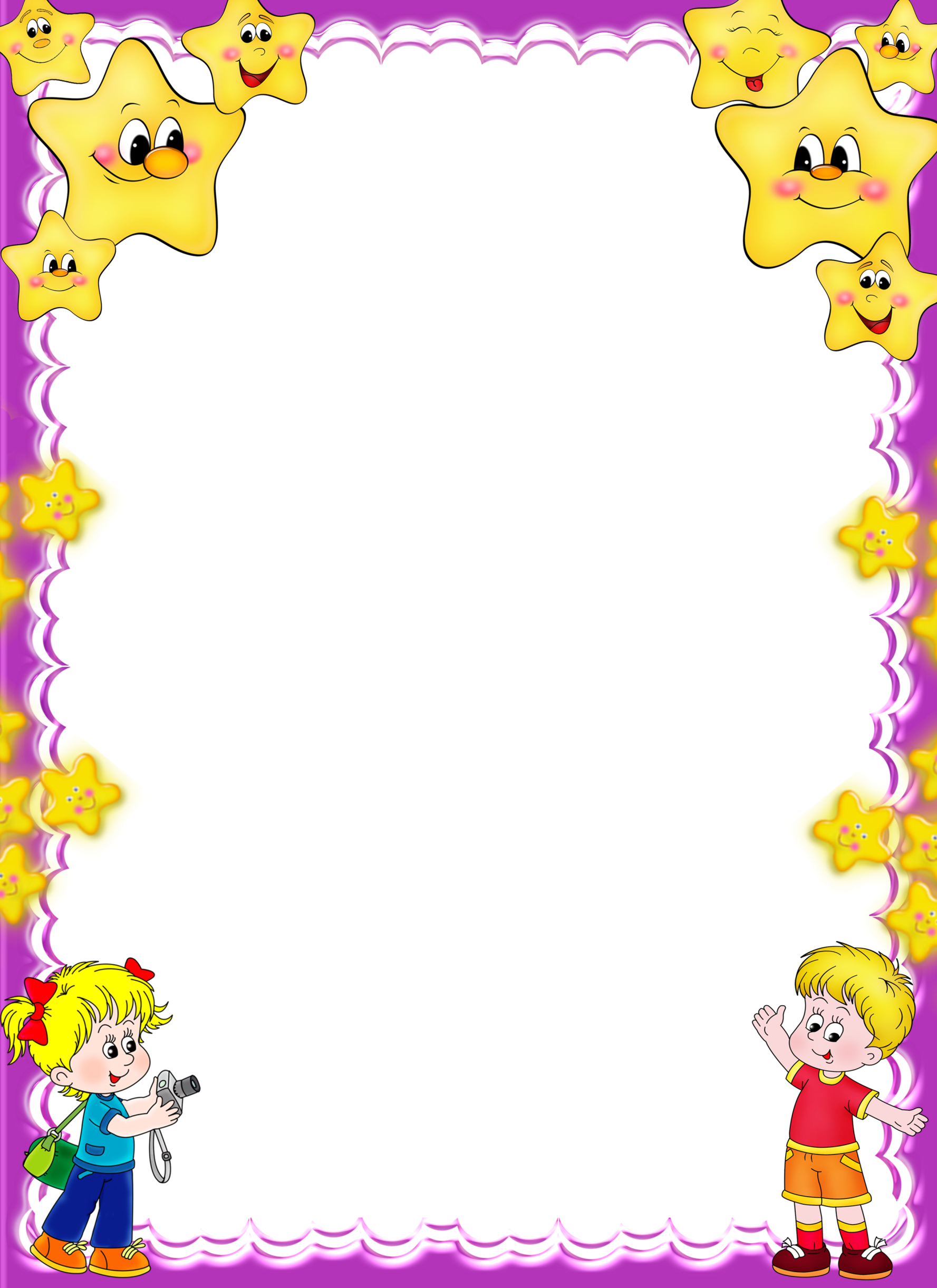 Краткосрочный проектпо   экологии в средней  группе на тему:  «Берегите воду»МАДОУ детский сад № 33, г. ЕкатеринбургВоспитатель: Раджаббаева Анастасия Сергеевна.В последнее время педагоги отмечают снижение познавательного интереса младших дошкольников, что проявляется при поступлении в первые классы. Дети редко задают познавательные вопросы, не проявляют стремления к получению новых знаний, самостоятельности. В дальнейшем такая ситуация приводит к ухудшению результатов при обучении.Данный проект помогает проработать проблему развития познавательной активности младшего дошкольника, так как развивает детскую любознательность и способствует формированию устойчивого познавательного интереса.Цели : прилечь внимание подрастающего поколения к необходимости бережного отношения к воде;развивать познавательную активность  в процессе экспериментирования;продолжать воспитывать уважительное отношение к окружающему миру.Интеграция образовательных областей:  «социально – коммуникативное развитие», «познание», «речевое развитие»,   «физическое развитие», «художественно-эстетическое развитие».Обучающие задачи:- формирование и систематизирование знаний детей о воде и ее значении;- упражнять в бережном отношении к природе;- продолжать закреплять навыки проведения опытов.Развивающие задачи:- развивать умение самостоятельно делать выводы на основе практического опыта;- создать условия для развития образного мышления, внимания;- развивать интерес к экспериментированию;- способствовать формированию мыслительных операций, развитию речи, умению аргументировать свои высказывания.Воспитательные задачи:воспитывать доброту, любовь и бережное отношение  к природе;воспитывать самостоятельность, умение понимать учебную задачу и выполнять ее;воспитывать аккуратность при выполнении работы.Тип проекта: групповой, практико-ориентированный, краткосрочный (февраль).Сроки проведения: 7-11 февраля.Участники проекта: воспитатель и воспитанники средней группы «Звездочки».Методологические приемы:   мало-подвижная игра, беседа-диалог, использование интерактивной доски  для просмотра слайдов, физкультминутка, опыт-эксперимент, продуктивная деятельность детей, анализ, вопросы, индивидуальные ответы детей, участие в городском экологическом проекте « Родники».Гипотеза:- нужная и важная вода;- без воды нет жизни на земле.Подготовительный этапБеседа-диалог, загадывание загадок, чтение сказки «Путешествие капельки», использование ИКТ для просмотра слайдов, физкультминутки.Основной этапПроведение занятия с показом слайдов на тему «Круговорот воды в природе», эксперемент «Что будет, если не закрыть до конца водопроводный кран»,изготовление поделки «Речные жители» 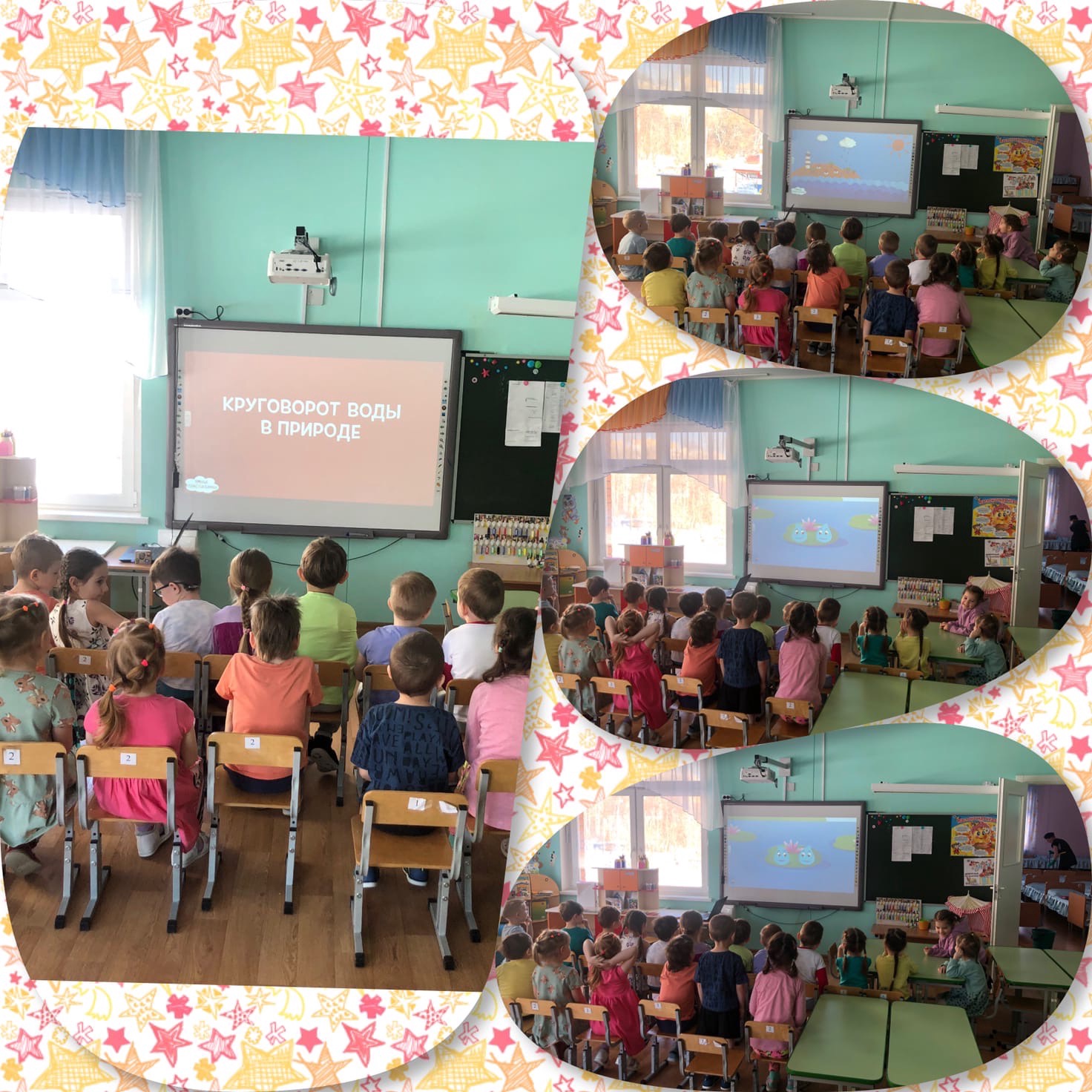 Эксперимент «Нефтяное пятно» 
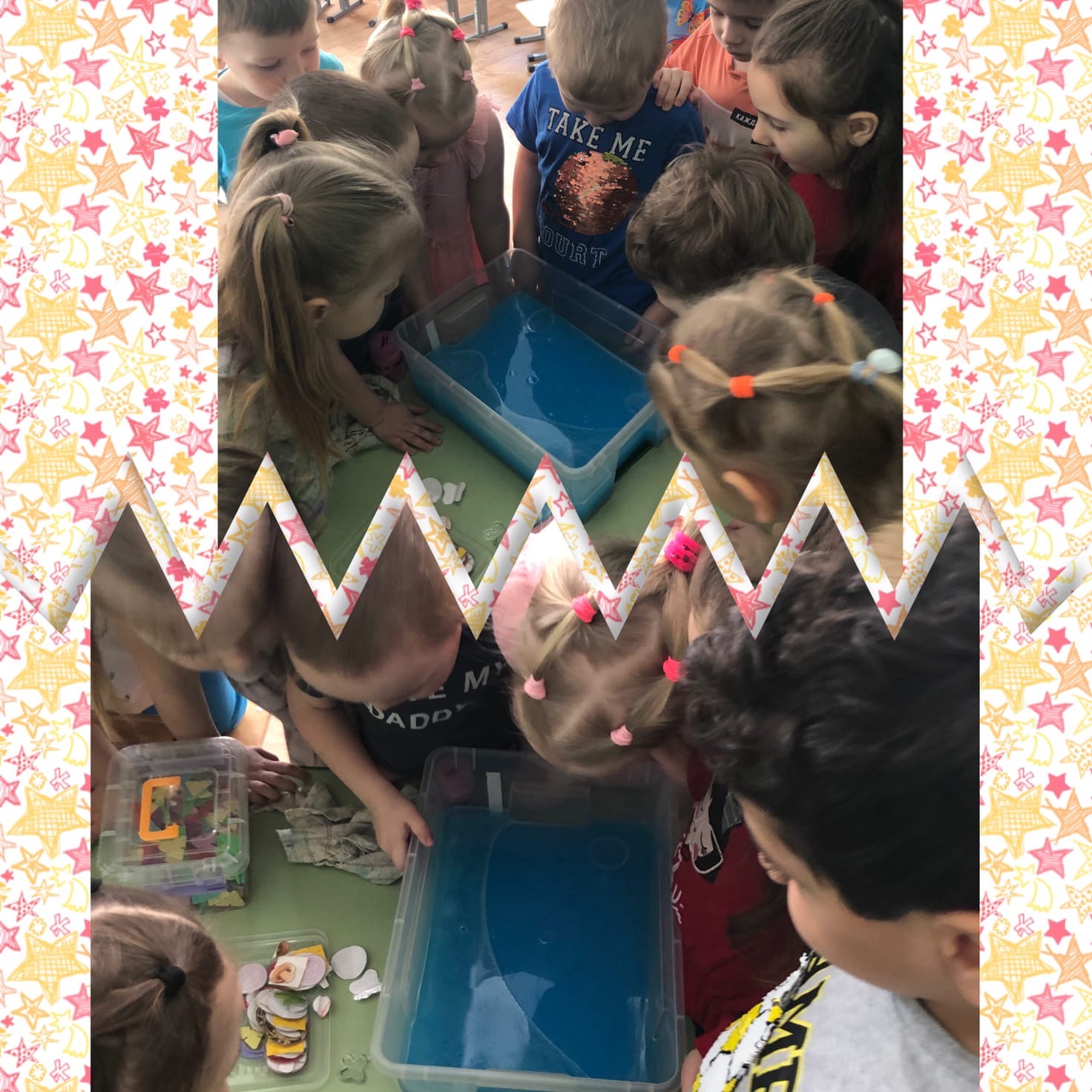 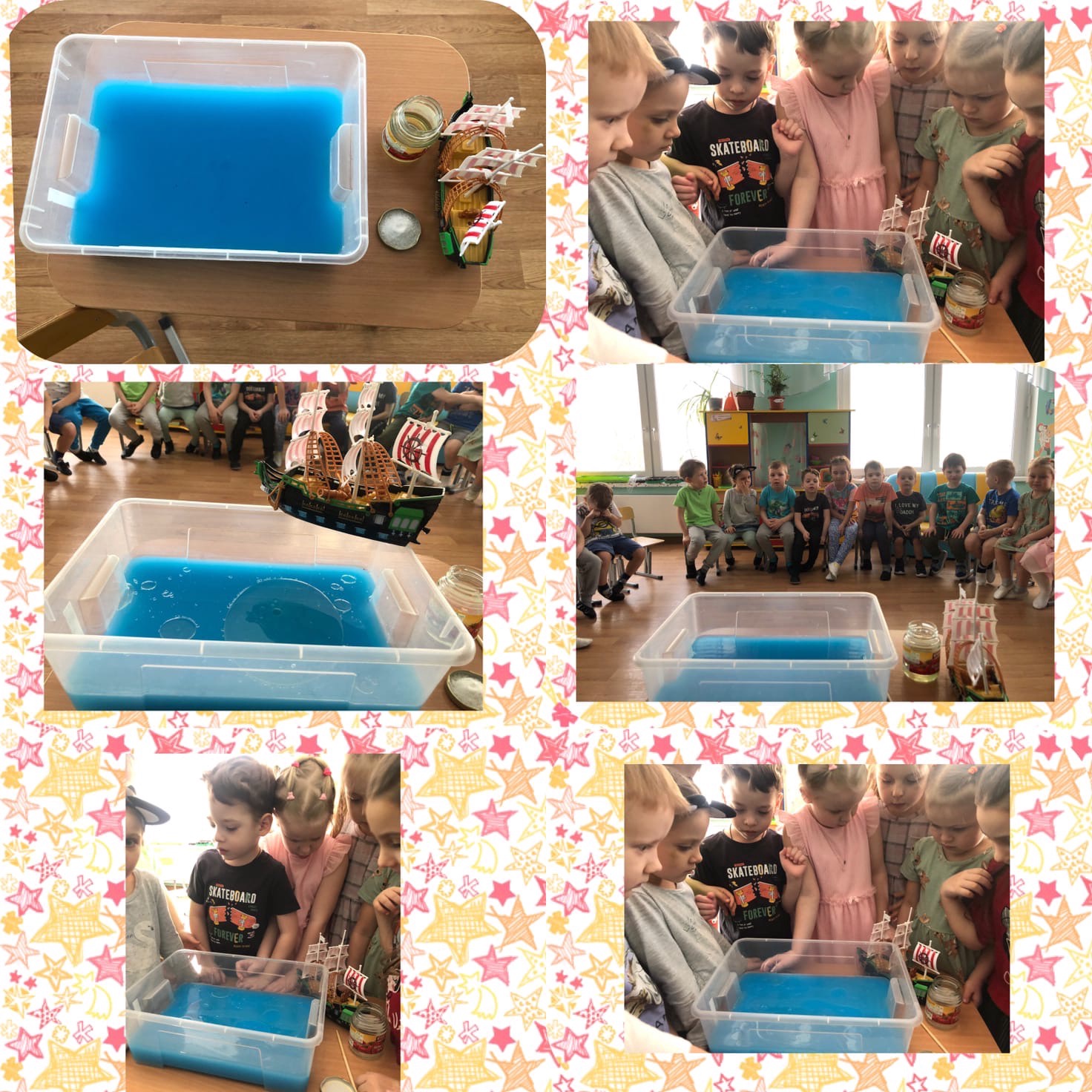 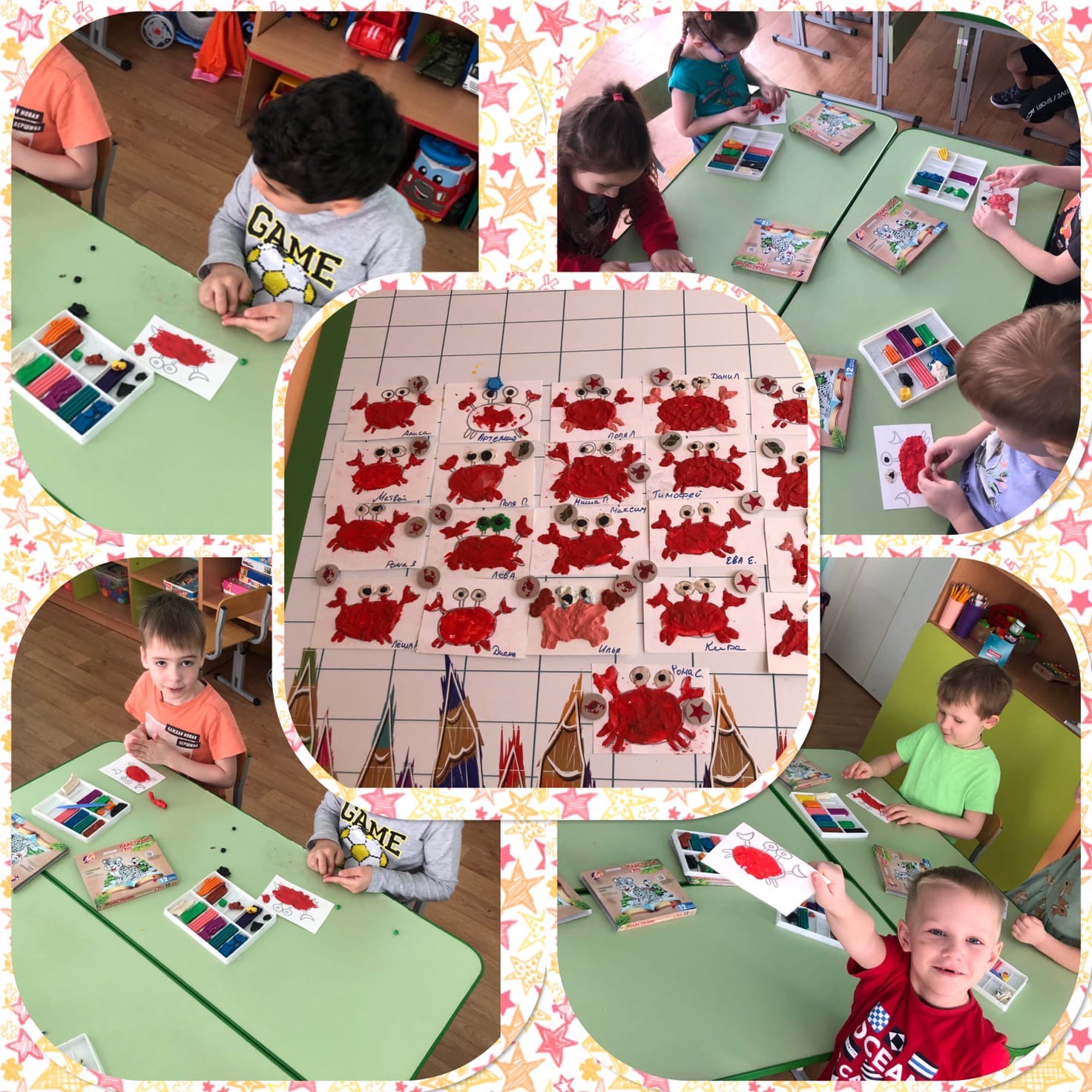 Были проведены консультации с родителями по теме «Воспитание бережного отношения к воде»Заключительный этапЗанятие с эксперементированием  по очистке воды. 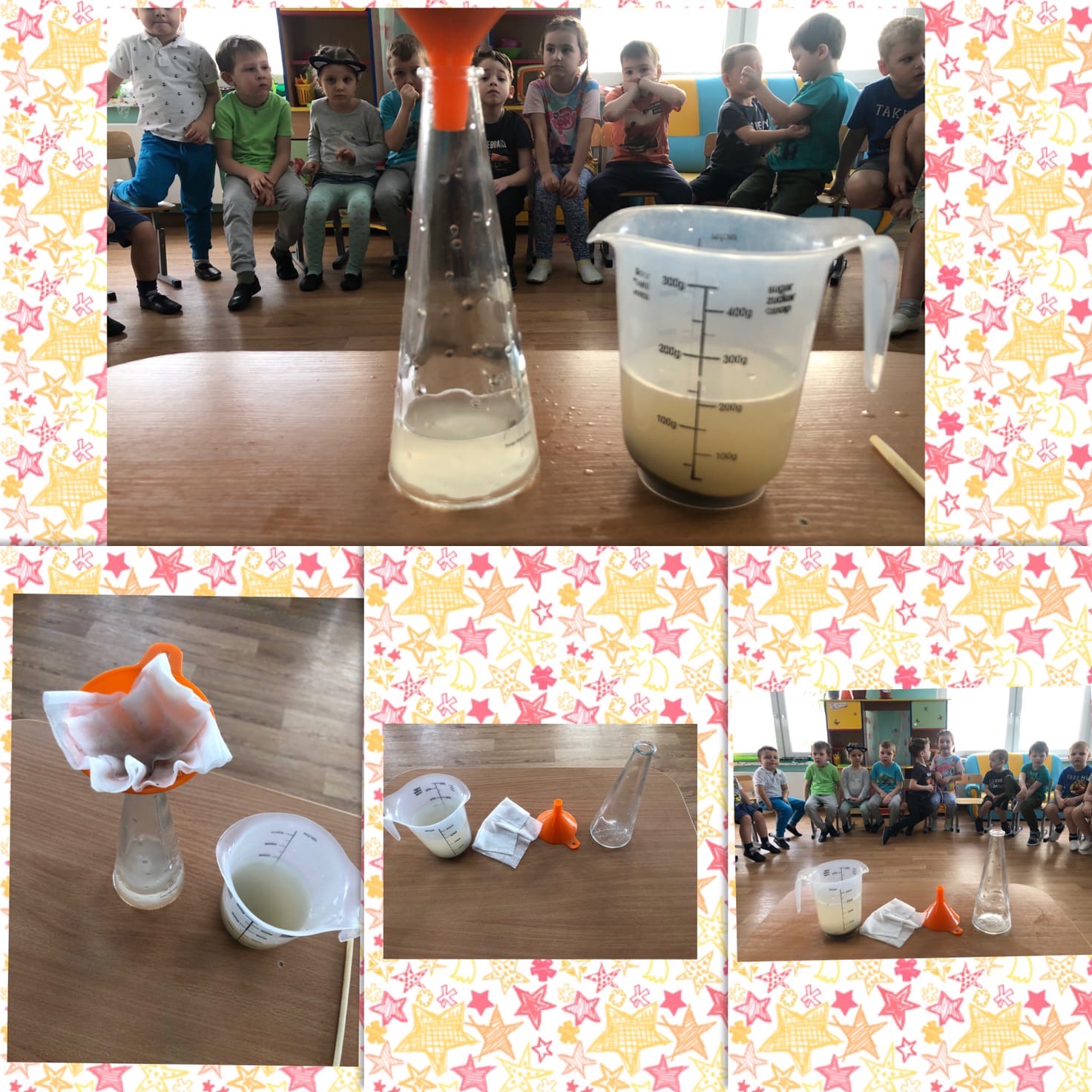 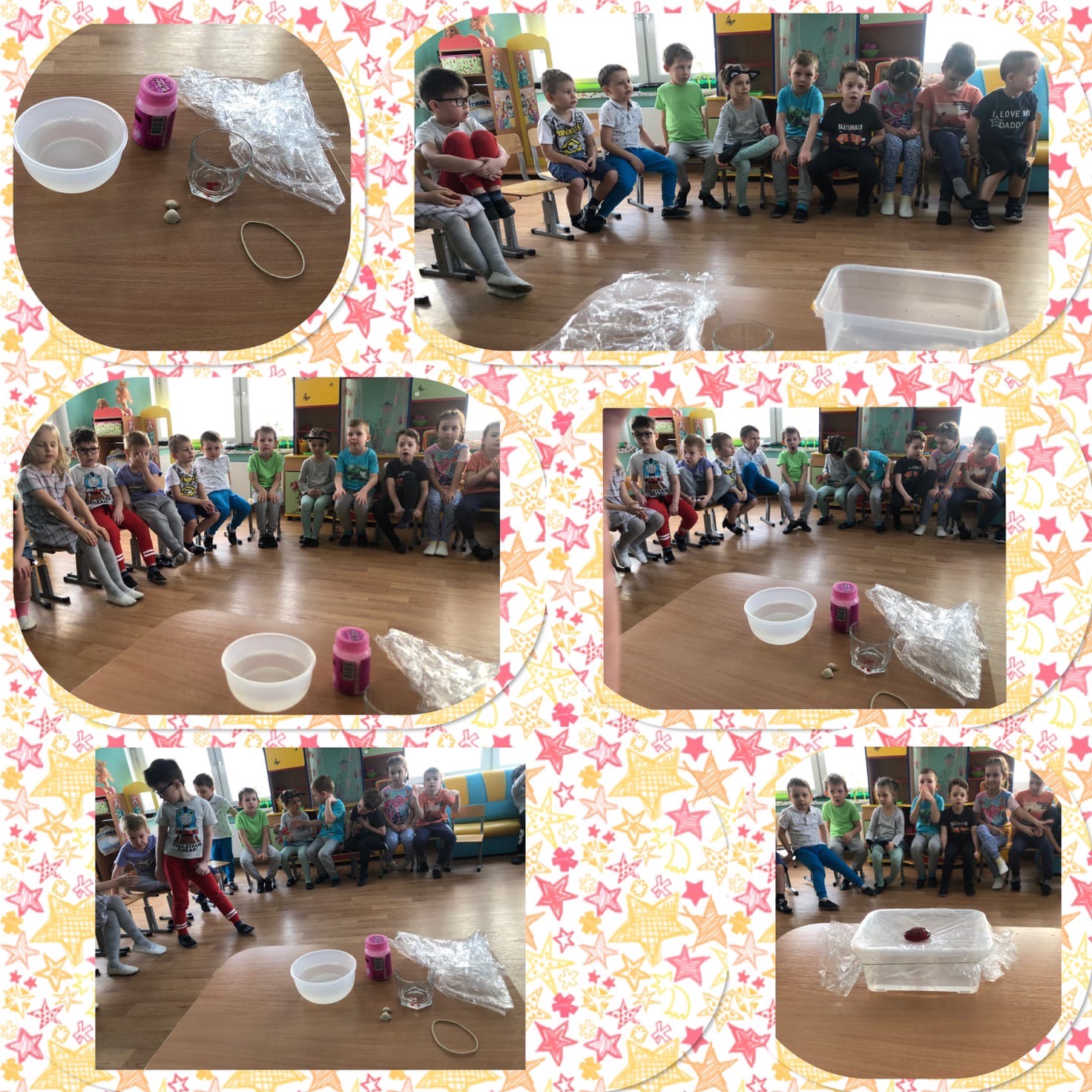 Ожидаемые результаты:Ребята узнали какую роль играет вода в нашей жизни, наблюдали процессы загрязнения и очистки воды. Сделали выводы, какая вода способствует жизни животных и человека, а так же, что воду нужно беречь, экономить и бережно относиться к водным ресурсам планеты.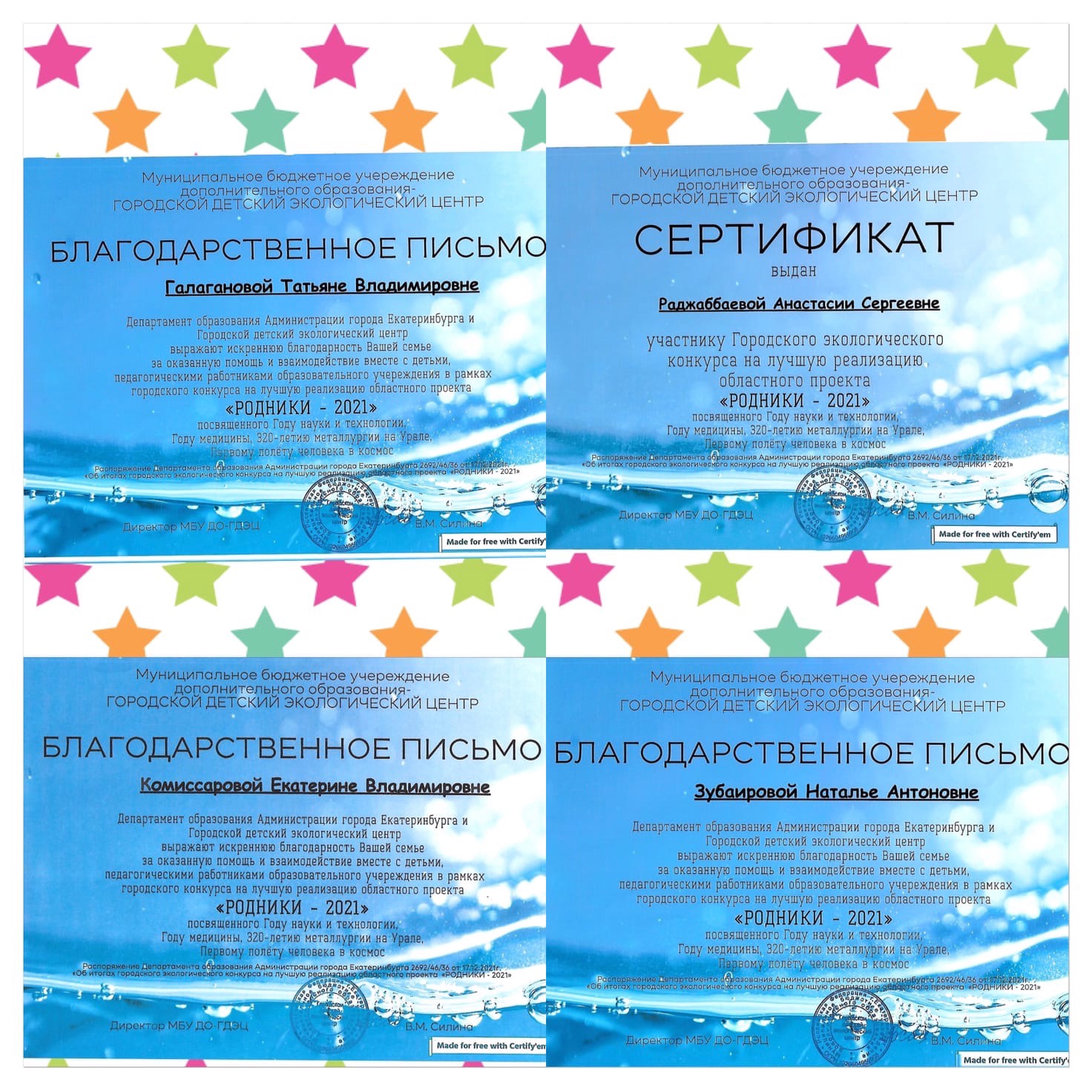 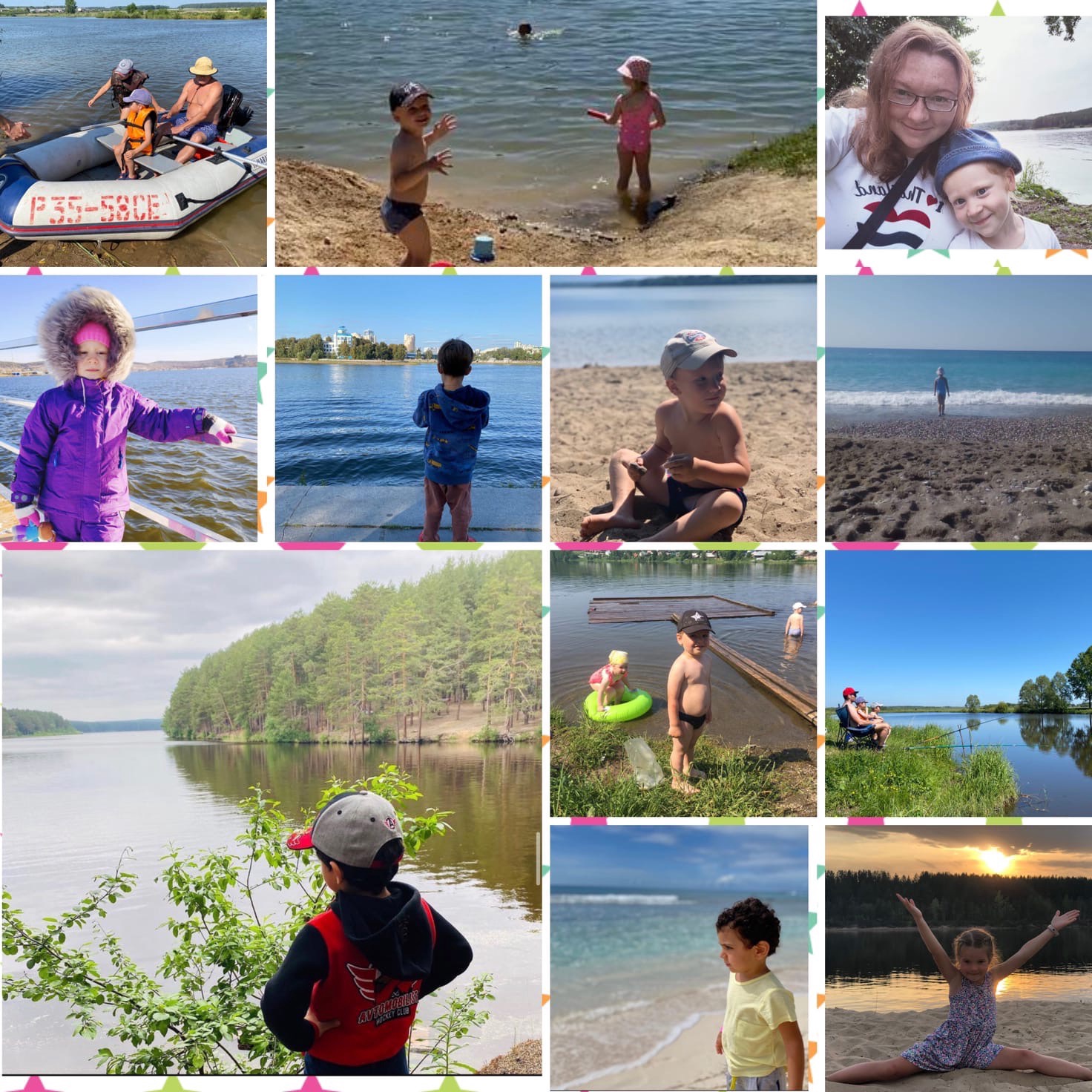 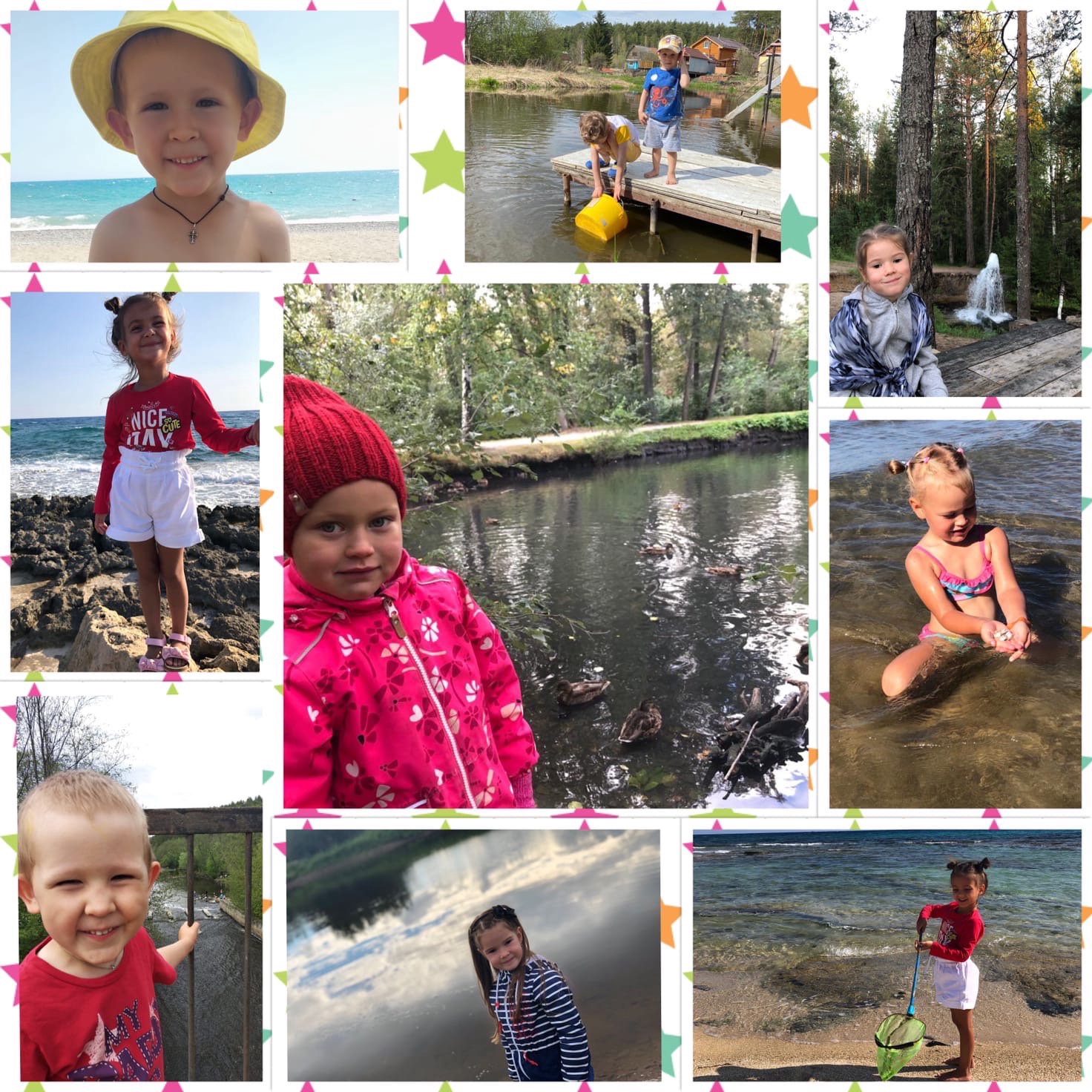 